Hier sind eine Reihe von Verständnisfragen zum Film ...                                       Name:_________________________Gaschromatografie mit Augendetektion – by AK #Kappenberg - 3:57 minBeschreibe den Aufbau des einfachen modularen LowCost Gaschromatografen mit Augendetektor!Warum nimmt man Wasserstoff für den Versuch?Welche Komponenten macht die Flamme wie hell? Wann hat eine Trennsäule die richtige Füllung?AKKappenberg
Gaschromatografie mit Augendetektion  K04d0a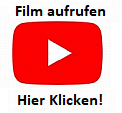 